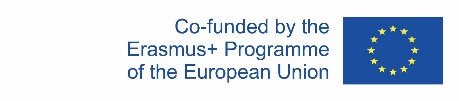 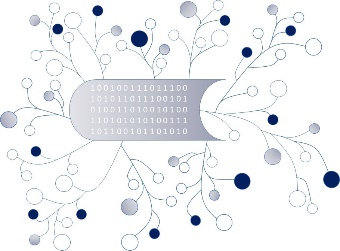 Dissemination Activity-4DigI-VET:
Fostering Digitisation and Industry 4.0 in vocational education and trainingProject No: 2018-1-DE02-KA202-005145Sreenshots (Published and shot 08.07.2019):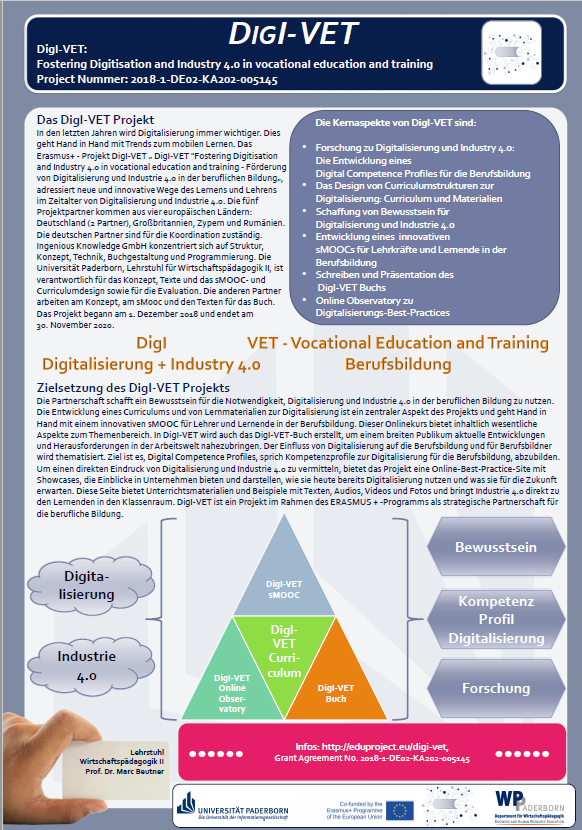 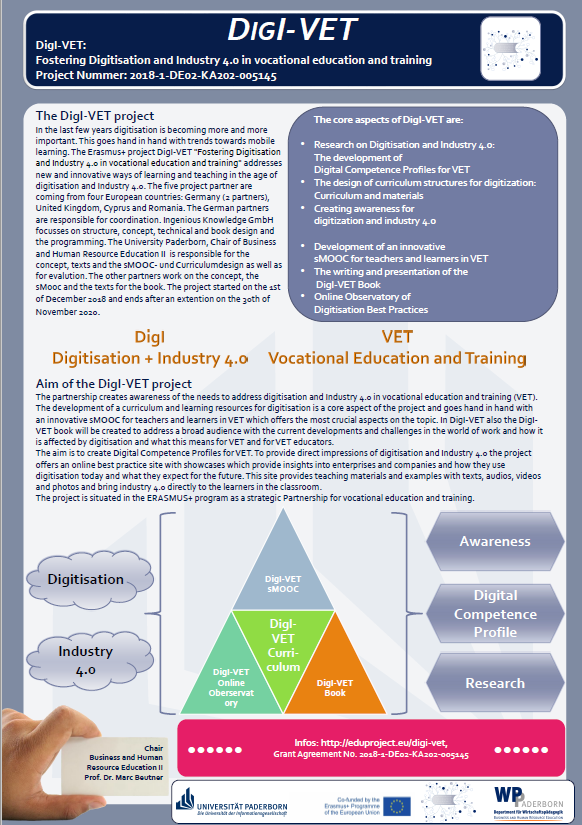 Nr.ArtDatumLink4Poster08.07.2019